РАСПОРЯЖЕНИЕ 07 декабря   2015 года                                                                           №  45пос.КизнерО внесении изменений в распоряжение №18 от 24.04.2015 г.   о создании Межведомственнойкомиссии по обеспечению профилактики правонарушений в Кизнерском районе         1. Внести в распоряжение №18 от 24.04.2015 г.   о создании Межведомственной комиссии по обеспечению профилактики  правонарушений в Кизнерском районе  изменение, изложив состав Межведомственной комиссии по обеспечению профилактики правонарушений в Кизнерском районе  в редакции согласно приложению к настоящему распоряжению (Приложение 1). 2. Настоящее распоряжение  разместить  на официальном сайте муниципального образования «Кизнерский район» в сети интернет.3.  Контроль  за  исполнением настоящего распоряжения оставляю за собой. Главы  МО «Кизнерский район»                                                              А.И.Плотников Проект вноситРуководитель аппарата Главы района,Совета депутатов и Администрации района                                           В.П.Андреев            Согласовано И.о. начальника правового отдела                                                             А.Н. Баранов Приложение 1к распоряжению Главы МО «Кизнерский район от 07 декабря 2015 г. №45 Руководитель аппарата Главы района, районного Совекта депутатов и Администрации района                                                                                      В.П.Андреев        Муниципальное          образование «Кизнерский район»  Удмуртской Республики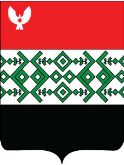 Удмурт Элькунысь «Кизнер ёрос» муниципал кылдытэтлэн администрациезСоставМежведомственной  комиссии по профилактике  правонарушений в Кизнерском районеСоставМежведомственной  комиссии по профилактике  правонарушений в Кизнерском районе- Плотников А.И.- Глава муниципального образования «Кизнерский район», председатель комиссии;-  Глазырин А.В.- начальник межмуниципального отдела МВД России «Кизнерский», заместитель председателя комиссии ;- Жихарева Н.А. -	заместитель главы Администрации муниципального образования «Кизнерский район», заместитель председателя комиссии; - Соколова Н.А.-	ведущий специалист – эксперт комиссии по делам несовершеннолетних и защите их прав, секретарь комиссии;Члены комиссии: - Андреев В.П.-  руководитель аппарата Главы района , районного Совета депутатов  и Администрации района;- Артемьева Е.К.- главный специалист-эксперт ТП УФМС России по Удмуртской Республике в Кизнерском районе(по согласованию);- Зинатуллин Р. Р. - заместитель начальника полиции (по охране общественного порядка) межмуниципального отдела МВД России «Кизнерский» ( по согласованию); - Исаева С.И.- заместитель  главного врача БУЗ УР Кизнерская районная больница МЗ УР (по согласованию);- Колесникова Л.А. - начальник отдела по делам молодежи Администрации МО «Кизнерский район»;- Люкина И.В.- начальник филиала по Кизнерскому району ФКУ УИИ УФСИН России по Удмуртской Республике (по согласованию) - Матвиенко И.И. - начальник отдела по делам  ГО и ЧС  Администрации МО «Кизнерский район»;- Миронов В.А.- начаьник отдела военного комиссариата  Удмуртской Республики по г.Можга, Можгинскому, Алнашскому, Граховскому и Кизнерскому районам (по согласованию);- Морозов К.Л. - глава Администрации МО «Кизнерский район»;- Никулин Ю.А. - начальник ПЧ-34 ОФПС -1;- Огнева Л.Г.- начальник территориального отдела социальной защиты населения в Кизнерском районе (по согласованию);- Оконникова Н.А.- начальник отдела эконмики, промышленности и торговли Администрации МО «Кизнерский район»;- Орехова В.С.- начальник Управления образования Администрации МО «Кизнерский район»;- Подъячева Т.Н. - начальник Управления культуры Администрации МО «Кизнерский район»;- Решетников Ю.П.- главный  редактор автономного учреждения УР «Редакция газеты «Новая жизнь», председатель постоянной комиссии по законности и правопорядку районного Совета депутатов(по согласованию);- Санников А.Н.- директор ГКУ УР Центр занятости  Кизнерского района (по согласованию);- Стяжкин И.В.-прокурор Кизнерского района (по согласованию);- Сорогин А.П.- председатель  Общественного совета МО «Кизнерский район»;- Спиридонов Е.А.- священник,  настоятель  храма   Воскресения Христова с Кизнер  Русской Православной церкви Ижевской и Удмуртской Епархии Московского Патриархата;- Ханжин А.М.- Глава МО «Кизнерское» (по согласованию);- Чернышев В.М. - начальник штаба местной общественной организации «Добровольная народная дружина Кизнерского района» (по согласованию) ;- Шабалкина Н.В. - начальник отдела социальной, семейной политики и охраны прав детства Администрации МО «Кизнерский район»;